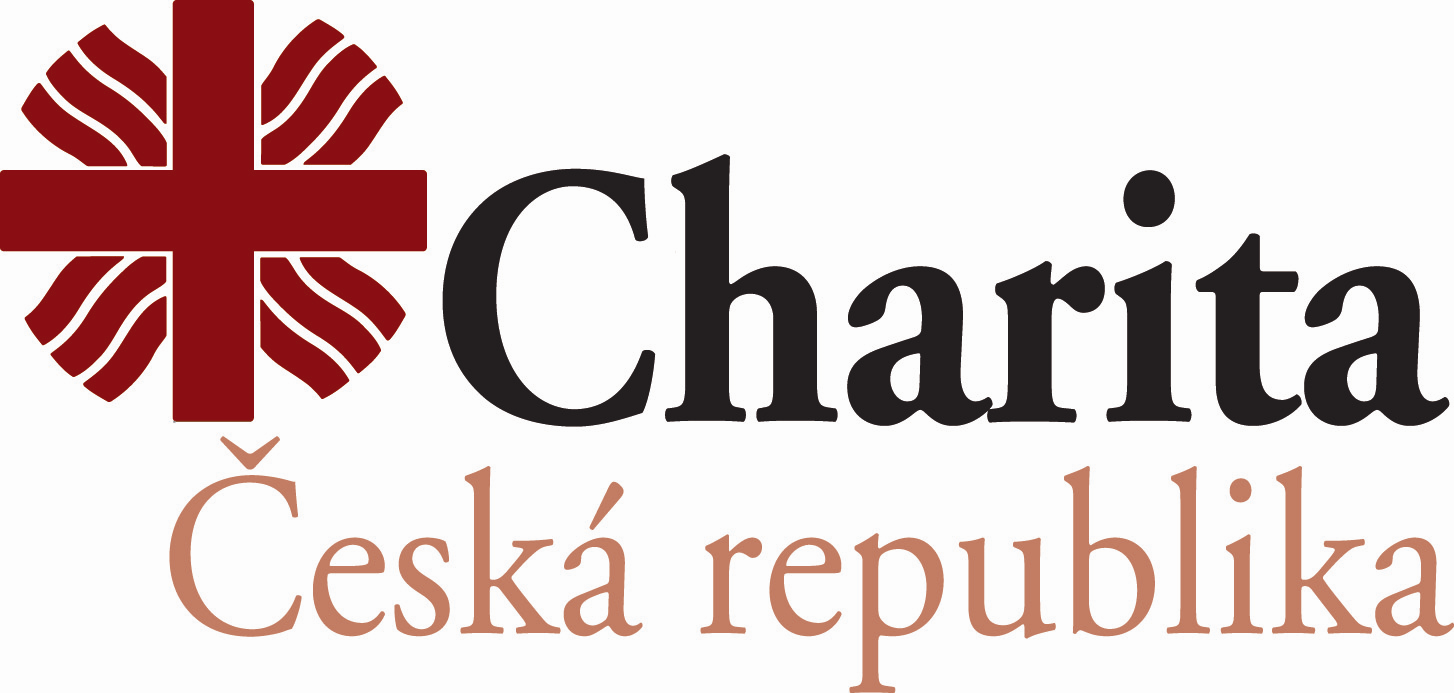 Odborné poradny a infolinky sítě Charity Česká republikaMoravskoslezský kraj  – Diecéze ostravsko-opavskáPoradenské a informační centrum Diecézní charity ostravsko-opavské (Ostrava centrum a Ostrava-Muglinov)Bezplatná tel. linka: 800 400 214tel. +420 731 625 867, e-mail: poradna@dchoo.charita.czpo–pá 8–16 hPoradna Charity sv. Alexandra (Ostrava-Dubina)tel. +420 731 625 840, e-mail: poradna@alexandr.charita.czpo–čt: 8–12, 13–16 hpá 8–12 hPoradenské centrum Charity Frýdek-Místek (Frýdlant nad Ostravicí)tel. +420 737 627 872, e-mail: poradna.frydlant@charitafm.czpo a st 8–11, 12–15 hút: 12–15 hčt 8–11, 12–13 hObčanská poradna Charity Bohumín (Bohumín)tel. +420 739 002 717, e-mail: opbohumin@seznam.czpo a st 8–12, 13–17 hút a čt 8–12 hPoradna Charita Český Těšín (Český Těšín)tel. +420 731 454 650, e-mail: michal.kawulok@ceskytesin.charita.cztel. +420 734 796 858, e-mail: tereza.ceresnova@ceskytesin.charita.czpo, út a čt 8–14 hst 9–17 hSociální poradna Charita Odry (Odry, Fulnek, Vítkov)tel. +420 604 645 378, e-mail: michaela.dlabajova@odry.charita.czpo–pá 8–16 hPoradna Charity Ostrava (Ostrava-Vítkovice)tel. +420 733 741 820, +420 731 625 767, e-mail: poradna@ostrava.charita.czpo, út a čt 8.30–12, 13–15 hst 8.30–12, 13–17 hObčanská poradna Opava (Opava)tel.: +420731 316 552, e-mail: obcanskaporadna@charitaopava.czpo a st 8–15.30 hút 9–12 hčt 8–15 hpá 8–13 hPlzeňský kraj – Diecéze PlzeňTerénní krizová služba Diecézní charity Plzeňtel. +420 777 167 004 (nonstop)Praha a Středočeský krajKrizová linka sociální pomoci Arcidiecézní charity Praha (od 18. března)tel. +420737 280 635, e-mail: praha@praha.charita.czpo–pá 10–15 hÚstecký kraj – Diecéze LitoměřiceObčanská poradna Rumburktel. +420 412 384 745, e-mail: op@charitarumburk.czpo 9–12, 13–15 hút a pá 9–12 hst a čt 9–12, 13–15.30 hPoradenské centrum Diecézní charity Litoměřicetel. +420 416 733 487, +420 416 531 361, +420 416 735 606po 10–11.30, 12–16 hút–čt  8–11.30, 12–16 h